西安邮电大学本科专业培养方案（2022）专 业 名 称：          电子科学与技术                专 业 代 码：             080702                     所 属 学 院：          电子工程学院                  培养方案制定人签字：                      年  月  日教学院长签字：                            年  月  日学院院长签字：                            年  月  日主管校长签字：                            年  月  日 “电子科学与技术”专业培养方案一、培养目标本专业坚持立德树人,培养适应信息技术及信息产业发展的需要，德、智、体、美、劳全面发展，道德文化素养高，社会责任感强，具有扎实的自然科学基础、宽广的专业知识，良好的英语能力和计算机应用能力，较强的创新精神和工程实践能力，能够研究光电子技术及相关电子信息领域的理论问题和解决实际问题，能在信息光电子、光通信器件或系统等相关领域从事研究、设计、开发、制造和管理的高素质创新型人才。毕业生毕业5年左右达到工程师等中级技术职称任职条件，在社会和专业领域应达到的具体目标包括：（1）能够运用数理、工程基础和光电子领域专业知识，为本领域的复杂问题提供解决方案；（2）能够跟踪光电子领域前沿技术，熟练运用现代工具，独立承担该领域中信息光电子、光通信器件或系统等产品、系统的设计、研发、生产、和应用等工作，成为所在企业技术业务骨干；（3）具有良好的人文修养和职业道德、社会责任感，能够在工程实践中综合考虑法律、环境、可持续发展等因素；（4）具有健全的人格及在团队中分工协作、交流沟通的能力，能够胜任技术开发、生产、经营与管理等工作；（5）具有较强的终生学习能力，能够通过继续学习或工程训练不断更新专业知识、提升工程实践能力，具有国际视野，适应国际交流需求。二、专业特色本专业立足信息产业，以光电子技术和光通信为专业方向，突出电子科学与技术和光学工程两个一级学科的交叉融合，侧重于光电子技术在信息通信领域的应用。经过多年积累，在信息光电子、光通信器件或系统方面形成了突出特色。三、毕业要求根据电子科学与技术专业培养目标的要求，通过人文社会公共基础课程、自然科学基础课、综合素质课、专业基础课、专业课的课堂教学、实验、生产实习、集中实践、课外活动、各种竞赛、大学生创新实验、毕业设计等教学环节，使毕业生能力达到如下基本要求：0.思想品德：具有坚定正确的政治方向，热爱祖国，热爱人民，拥护中国共产党的领导；具有正确的世界观、人生观、价值观，具有良好的思想品德、健全的人格、健康的体魄，践行社会主义核心价值观。1.工程知识：能够运用数理知识、工程基础和专业知识，解决信息光电子、光通信领域的复杂工程问题。1.1 能够运用数学、自然科学、工程基础和专业知识对信息光电子、光通信领域的复杂工程问题进行恰当的表述。1.2 能够针对一个信息光电子、光通信器件或系统建立合适的数学模型，并利用恰当的边界条件结合计算机知识求解。1.3 能够运用工程和专业知识检验和评估信息光电子、光通信器件或系统的性能、有效性和可靠性，了解相关设计、优化过程和实现途径。1.4 能够将工程基础和专业知识用于信息光电子、光通信器件或系统的设计、控制和优化改进中。2.问题分析：能够应用数学、自然科学和工程科学的基本原理，识别、表达、并通过文献研究分析信息光电子、光通信领域的复杂工程问题，以获得有效结论。2.1 能够识别和判断信息光电子、光通信领域复杂工程问题中的关键环节和参数，并结合专业知识进行有效分解的能力。2.2 能够通过文献查询，合理分析、分解信息光电子、光通信领域复杂工程问题，并进行表达、建模。2.3 能够运用工程基础和专业基本原理，分析影响信息光电子、光通信器件或系统有效性、可靠性、成本、效率的可能影响因素，获得有效结论。3.设计/开发解决方案：具有针对信息光电子、光通信领域的复杂工程问题提出解决方案的能力，能够设计满足特定需求的信息光电子、光通信器件或系统，并能够在设计环节中体现创新意识，考虑社会、健康、安全、法律、文化及环境因素。3.1 掌握设计/开发复杂工程问题解决方案所需要的专业知识和开发工具。3.2 能够根据用户需求确定设计目标，利用专业知识设计满足特定指标要求的信息光电子、光通信器件或系统。3.3 能综合利用专业知识对设计方案进行优化，体现创新意识，并考虑社会、健康、安全、法律、文化及环境因素。4. 研究：能够基于科学原理并采用科学方法对信息光电子、光通信领域复杂工程问题进行研究，包括设计实验、数据处理与分析、并通过信息综合得到合理有效的结论。4.1 能够运用信息光电子、光通信领域的基本理论，结合专业基础知识，根据研究对象的特征，选择研究路线，设计可行的实验方案。4.2 能够根据实验方案构建实验系统，对实验结果进行分析和解释，通过信息综合得到合理有效的结论。5.使用现代工具：能够针对信息光电子、光通信领域中的复杂工程问题，开发、选择与使用恰当的技术、资源、现代工程工具和信息技术工具，包括对复杂工程问题的预测与模拟，并能够理解其局限性。5.1 能熟练使用电子仪器仪表观察、分析信息光电子、光通信器件或系统的性能，并能运用公式、图表等手段表达和解决相关工程的设计问题。5.2 能恰当使用计算机软、硬件技术及光电子领域专业仿真工具，完成信息光电子、光通信相关工程项目的模拟与仿真分析，能理解其局限性。6.工程与社会：能够使用专业相关的工程背景知识，进行合理分析，评价本专业的工程实践活动和复杂工程问题的解决方案对社会、健康、安全、法律以及文化的影响，理解应承担的责任。6.1 熟悉信息光电子、光通信领域相关的技术标准、知识产权、产业政策和法律法规，了解企业项目管理体系。6.2 能够分析和评价信息光电子、光通信领域工程项目的实施对社会、健康、安全、法律以及文化的影响。7.环境和可持续发展：能够理解和评价信息光电子、光通信领域复杂工程问题的工程实践对环境和社会可持续发展的影响。7.1 理解环境保护和社会可持续发展的内涵和意义。7.2 针对实际信息光电子、光通信相关系统工程项目，运用人文知识和行业标准法规，评价方案对环境和社会可持续发展的影响。8.职业规范：具有人文社会科学素养、社会责任感和工程职业道德与规范。8.1 具有哲学、历史、法律、文化等人文知识和科学素养，社会责任感理解应担负的社会责任。8.2 具有工程职业道德与规范，在工程实践中能自觉遵守。9.个人和团队：能够在多学科背景下的团队中承担个体、团队成员以及负责人的角色。9.1 能主动与其他学科的成员合作开展工作。9.2 能胜任团队成员的角色与责任，组织团队成员开展工作，完成团队分配的工作。10.沟通：具有良好地表达能力，能够就专业领域复杂工程问题与业界同行及社会公众进行有效沟通和交流，包括撰写报告和设计文稿、陈述发言、清晰表达或回应指令。具备一定的国际视野，包括跨文化沟通能力。10.1 了解不同文化背景的差异，具有较强的外语交流能力和一定的国际视野，能够在跨文化背景下进行沟通和交流。10.2 能够就专业领域复杂工程问题具备较强的沟通能力和表达能力，能够结合复杂工程问题撰写报告、设计文稿，能够清晰陈述观点和回答问题。10.3 能够利用现代信息网络了解光电子领域的国际发展趋势、研究热点。11.项目管理：理解并掌握工程管理原理与经济决策方法，并能在多学科环境中应用。11.1 理解光电子技术领域工程项目管理与经济决策的重要性，能够识别信息光电子工程项目管理和经济决策中的关键因素。11.2 能够将管理原理、技术经济方法应用于信息光电子、光通信领域相关产品的开发、设计、施工、维护等过程。12.终身学习：具有自主学习和终身学习的意识，有不断学习和适应社会发展的能力。12.1 能够具有自主学习和终身学习的意识，理解不断探索和学习的必要性，了解拓展知识和能力的途径，掌握自主学习和终身学习的方法。12.2 能够针对个人或职业发展需要，采用合适的方法，自主学习，适应社会发展。四、主要课程和特色课程主要课程:高级语言程序设计（C）、电路分析基础、模拟电子技术基础、数字电路与逻辑设计、信号与系统、电磁场与电磁波、物理光学、半导体物理与器件、光电子学、光纤传输技术、光电传感与检测技术、光纤光学及技术、光电系统设计等。特色课程：光纤传输技术、光电系统设计五、毕业学分与学位授予毕业最低学分要求170学分，其中必修课116学分，限选课31学分，选修课23学分。毕业最低学分及其构成表（注：必修课、限选课、选修课学分必须达到各课程模块要求的学分数）本专业学生须获得规定毕业最低学分，并且大学生安全教育、劳动教育实践、实践教学综合测试和体育健康测试（特殊情况除外）合格，方可毕业。 达到毕业资格的学生，根据《西安邮电大学授予学士学位实施办法（修订）》，授予学士学位。六、教学进程总体安排（含课程性质、学时、学分分配、教学方式、开课学期安排等）（一）课程教学进程安排表注*  表示多种教学形式学时说明： 第八学期选修课也可以从相同学科门类的其它专业选修课中选修。（二）实践教学进程安排表说明：独立设课实验可以列在基础实践或课程实践类别，课程设计可以根据实际情况列在课程实践或综合实践类别，没有工程训练或校外实践的专业可以将相关类别删除。（三）个性培养及创新拓展按照《西安邮电大学本科生素质拓展8学分实施办法（试行）》执行，其中“科学技术与创新创业”模块应修学分不能低于2学分。（四）各学期学分分配情况七、课程体系支撑毕业要求矩阵八、课程修读导引图（灰色框表示必修课，无色框表示选修课）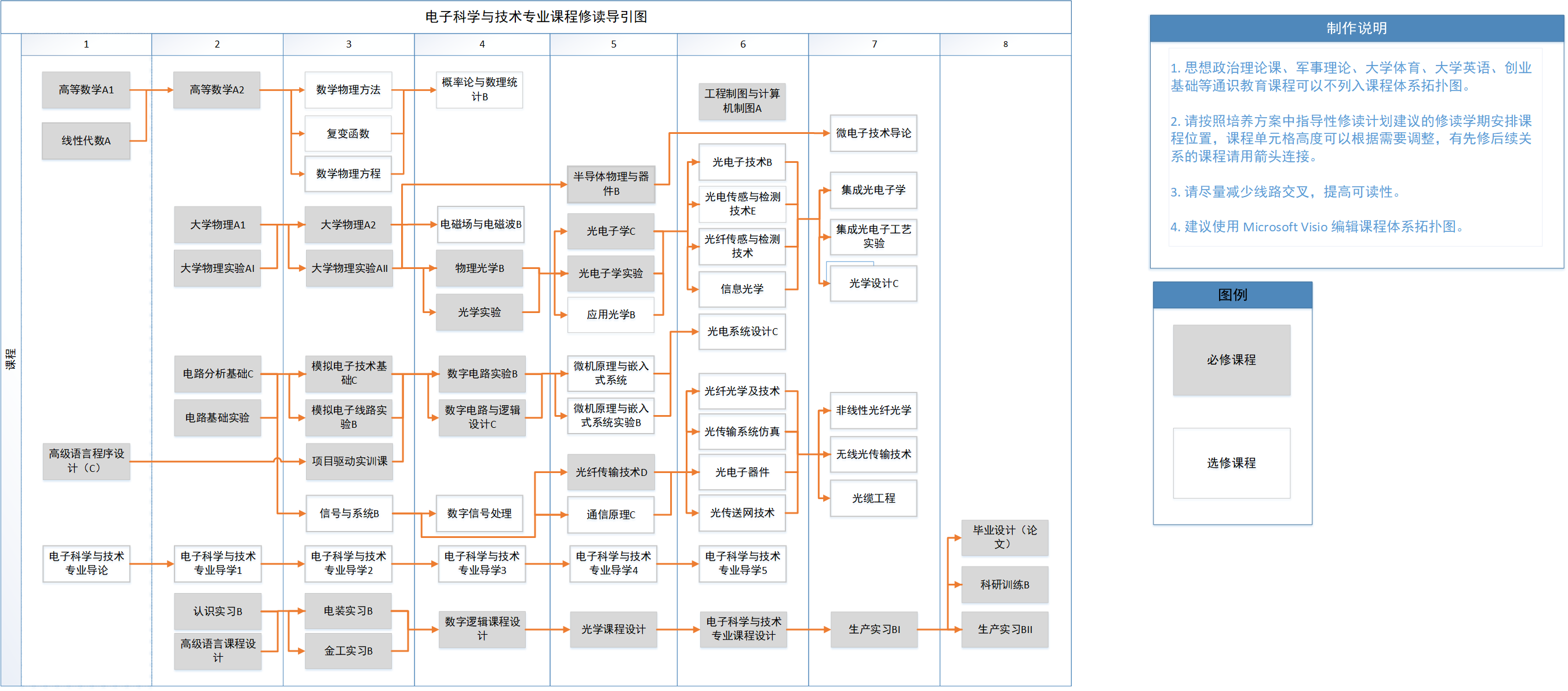 九、本专业供辅修的核心课程所属学院：电子工程学院标准学制：四年学科门类：工学专业代码：080702专业类别：电子信息类授予学位：工学学士主干学科：电子科学与技术相关学科：光学工程      学分及比例课程模块      学分及比例课程模块学分（必修+限选+选修）其中必修学分其中限选学分其中选修学分课程模块中实验实践学分课程模块占总学分比例通识教育类公共基础课程4542306.126.47%通识教育类自然科学课程272430315.88%通识教育类综合素质课程800804.71%专业教育类专业基础课程25.5187.505.115.00%专业教育类专业课程31.514.5107418.53%实践教学实践教学2525002514.71%个性培养及创新拓展个性培养及创新拓展800884.71%学分总计学分总计170123.523.52351.2占总学分比例占总学分比例100%72.65%13.82%13.53%30.12%100%课程类别课程类别课程类别课 程编 号课程名称考核组织单位学分总学时理论学时实验学时网络学时开课学期周学时备注通识教育公共基础课程思想政治MK100011        形势与政策1
Situation and Policy 1学院0.25840412必修通识教育公共基础课程思想政治MK100012        形势与政策2
Situation and Policy 2学院0.25840422必修通识教育公共基础课程思想政治MK100013形势与政策3
Situation and Policy 3学院0.25840432必修通识教育公共基础课程思想政治MK100014形势与政策4
Situation and Policy 4学院0.25840442必修通识教育公共基础课程思想政治MK100015形势与政策5
Situation and Policy 5学院0.25840452必修通识教育公共基础课程思想政治MK100016形势与政策6
Situation and Policy 6学院0.25840462必修通识教育公共基础课程思想政治MK100017形势与政策7
Situation and Policy 7学院0.25840472必修通识教育公共基础课程思想政治MK100018形势与政策8
Situation and Policy 8学院0.25840482必修通识教育公共基础课程思想政治MK100080思想道德与法治Ideological Morality and Rule by Law学院3483216*22必修通识教育公共基础课程思想政治MK100030中国近现代史纲要
The Outline of Chinese Modern History学院348321612必修通识教育公共基础课程思想政治MK100090马克思主义基本原理  The Basic Principles of Marxism学院3483216*32必修通识教育公共基础课程思想政治MK100100毛泽东思想和中国特色社会主义理论体系概论Introduction to Mao Zedong Thought and Theoretical System of Socialism with Chinese Characteristics学院3483216*42必修通识教育公共基础课程思想政治MK100110习近平新时代中国特色社会主义思想概论
An Outline about Xi Jinping Thought on Socialism with Chinese Characteristics for a New Era学院348321642必修通识教育公共基础课程军体健康WZ100020军事理论 
Military Theory学院2361620*12必修通识教育公共基础课程军体健康WZ100030大学生安全教育
Security Education on Campus学院0323212必修通识教育公共基础课程军体健康TY100010大学体育Ⅰ
P.EⅠ学院1363612必修通识教育公共基础课程军体健康TY100020大学体育Ⅱ
P.EⅡ学院1363622必修通识教育公共基础课程军体健康TY100030大学体育III模块
P.E III学院1363632必修通识教育公共基础课程军体健康TY100040大学体育IV模块
P.E IV学院1363642必修通识教育公共基础课程军体健康体育健康测试学院01-8必修通识教育公共基础课程军体健康体育选修模块学院05-8选修通识教育公共基础课程军体健康XG100020大学生心理健康教育Mental Health Education of College Students学院232161622必修通识教育公共基础课程语言文学RW100770大学语文
College Chinese学院132161632必修通识教育公共基础课程语言文学WY100016大学英语CI
College English CI学校364481613必修通识教育公共基础课程语言文学WY100026大学英语CⅡ
College English CⅡ学校364481623必修通识教育公共基础课程语言文学WY100036大学英语CIII
College English C III学校2323232必修通识教育公共基础课程语言文学WY100046大学英语CIV
College English CIV学校2323242必修通识教育公共基础课程劳动教育XG100010劳动教育Labor Education学院132161622必修通识教育公共基础课程审美艺术SZ102780大学美育University aesthetic education学院1323212必修通识教育公共基础课程审美艺术审美与艺术模块学院1323222限选1学分通识教育公共基础课程信息技术基础JS102010大学计算机基础College Computer Basis学院2321616012限选2学分通识教育公共基础课程信息技术基础JS105860云计算与大数据导论Introduction to cloud computing and big data学院2323222限选2学分通识教育公共基础课程信息技术基础ZD100300人工智能导论An Introduction to Artificial Intelligence学院2323242限选2学分通识教育公共基础课程创新创业ZS400026大学生职业生涯规划
Career Planning for College Students	学院0.5168812必修通识教育公共基础课程创新创业ZS400030大学生就业指导
College Students Career Guidance学院0.5168862必修通识教育公共基础课程创新创业80884091创业基础The Foundation of Entrepreneurship学院1323252必修通识教育公共基础课程创新创业DZ130711光电信息工程项目管理Optoelectronic Information Engineering Project Management学院1323262必修通识教育公共基础课程创新创业DZ130720工程伦理与职业规范Engineering-Ethics学院1323272必修通识教育自然科学基础自然科学基础LX121011高等数学 A1
Advanced Mathematics A1 学校6969616必修通识教育自然科学基础自然科学基础LX121021高等数学 A2
Advanced Mathematics A2 学校5808025必修通识教育自然科学基础自然科学基础LX140311大学物理 A1
College Physics A1 学校4646424必修通识教育自然科学基础自然科学基础LX060111大学物理实验 AI
College Physics Experiments AI 学院1.52432121.5必修通识教育自然科学基础自然科学基础LX140321大学物理 A2
College Physics A2 学校3484833必修通识教育自然科学基础自然科学基础LX060121大学物理实验 AⅡ
College Physics Experiments AⅡ 学院1.5242431.5必修通识教育自然科学基础自然科学基础LX120201线性代数 A
Linear Algebra A 学院3484813必修通识教育自然科学基础自然科学基础LX120300复变函数
Complex Variables Functions 学院2323234/0限选3学分通识教育自然科学基础自然科学基础LX120400数学物理方程
Equations of Mathematical Physics 学院2323230/4限选3学分通识教育自然科学基础自然科学基础LX120500数学物理方法
Methods of Mathematical Physics 学院3484833限选3学分通识教育自然科学基础自然科学基础LX113502概率论与数理统计 B
Probability And Statistics B 学院3484843限选3学分通识教育综合素质课程综合素质课程详见《综合素质课程》列表创新创业学院至少选修1门至少选修1门至少选修1门至少选修1门至少选修1门5-7至少选修6学分至少选修6学分通识教育综合素质课程综合素质课程详见《综合素质课程》列表科学与生命学院至少选修1门至少选修1门至少选修1门至少选修1门至少选修1门1-7至少选修6学分至少选修6学分通识教育综合素质课程综合素质课程详见《综合素质课程》列表历史与文化学院至少选修1门至少选修1门至少选修1门至少选修1门至少选修1门1-7至少选修6学分至少选修6学分通识教育综合素质课程综合素质课程详见《综合素质课程》列表法律与社会学院至少选修1门至少选修1门至少选修1门至少选修1门至少选修1门1-7至少选修6学分至少选修6学分通识教育综合素质课程综合素质课程详见《综合素质课程》列表写作与沟通学院至少选修1门至少选修1门至少选修1门至少选修1门至少选修1门1-7至少选修6学分至少选修6学分通识教育综合素质课程综合素质课程详见《综合素质课程》列表全球视野类学院至少选修1门至少选修1门至少选修1门至少选修1门至少选修1门1-7至少选修6学分至少选修6学分通识教育综合素质课程综合素质课程详见《综合素质课程》列表校本特色课学院至少选修1门至少选修1门至少选修1门至少选修1门至少选修1门1-4限选2学分限选2学分通识教育基础提升课程基础提升课程LX121800大学数学选讲Selective lectures on college mathematics学院232326所得学分可代替其它选修课程学分所得学分可代替其它选修课程学分通识教育基础提升课程基础提升课程RW101260大学英语选讲Selected Reading of College English学院232326所得学分可代替其它选修课程学分所得学分可代替其它选修课程学分通识教育基础提升课程基础提升课程MK100111思想政治理论课程选讲Selected lectures on ideological and political theory courses学院232327所得学分可代替其它选修课程学分所得学分可代替其它选修课程学分通识教育基础提升课程基础提升课程DZ130710光学选讲Selective lectures on Optics学院232327所得学分可代替其它选修课程学分所得学分可代替其它选修课程学分通识教育本模块必修66学分，限选6学分，选修8学分；理论70.9学分，实验9.1学分本模块必修66学分，限选6学分，选修8学分；理论70.9学分，实验9.1学分本模块必修66学分，限选6学分，选修8学分；理论70.9学分，实验9.1学分本模块必修66学分，限选6学分，选修8学分；理论70.9学分，实验9.1学分本模块必修66学分，限选6学分，选修8学分；理论70.9学分，实验9.1学分本模块必修66学分，限选6学分，选修8学分；理论70.9学分，实验9.1学分本模块必修66学分，限选6学分，选修8学分；理论70.9学分，实验9.1学分本模块必修66学分，限选6学分，选修8学分；理论70.9学分，实验9.1学分本模块必修66学分，限选6学分，选修8学分；理论70.9学分，实验9.1学分本模块必修66学分，限选6学分，选修8学分；理论70.9学分，实验9.1学分本模块必修66学分，限选6学分，选修8学分；理论70.9学分，实验9.1学分本模块必修66学分，限选6学分，选修8学分；理论70.9学分，实验9.1学分本模块必修66学分，限选6学分，选修8学分；理论70.9学分，实验9.1学分专业教育专业基础课程新生养成教育DZ130680电子科学与技术专业导论An Introduction to Electronics Science and Technology学院0.5168812/0限选1.5学分专业教育专业基础课程新生养成教育DZ130741电子科学与技术专业导学1Learning Guidance of Electronics Science and Technology 1学院0.258442限选1.5学分专业教育专业基础课程新生养成教育DZ130742电子科学与技术专业导学2Learning Guidance of Electronics Science and Technology 2学院0.258443限选1.5学分专业教育专业基础课程新生养成教育DZ130743电子科学与技术专业导学3Learning Guidance of Electronics Science and Technology 3学院0.258444限选1.5学分专业教育专业基础课程新生养成教育DZ130744电子科学与技术专业导学4Learning Guidance of Electronics Science and Technology 4学院0.258445限选1.5学分专业教育专业基础课程新生养成教育DZ130745电子科学与技术专业导学5Learning Guidance of Electronics Science and Technology 5学院0.258446限选1.5学分专业教育专业基础课程专业大类基础ZD101301工程制图与计算机制图 A
Engineering Graphics and Computer Graphics A 学院23224862必修专业教育专业基础课程专业大类基础JS102024高级语言程序设计（C）
High-level Language Programming(C）学校36424241614必修专业教育专业基础课程专业大类基础DZ110113电路分析基础 C
Fundamentals of Circuit Analysis C 学校364481624必修专业教育专业基础课程专业大类基础DZ203010电路基础实验
Basic Experiment on Circuit Analysis 学院1161621必修专业教育专业基础课程专业大类基础DZ130663项目驱动实训课
Project driven training course学院132161632必修专业教育专业基础课程专业大类基础DZ110313模拟电子技术基础 C
Analog Electronic Technology C 学校364481634必修专业教育专业基础课程专业大类基础DZ200022模拟电子线路实验 B
Analog Electronic Circuits Experiment B 学院1161631必修专业教育专业基础课程专业大类基础DZ110213数字电路与逻辑设计 C
Digital Circuit and Logic Design C 学校364481644必修专业教育专业基础课程专业大类基础DZ203033数字电路实验 B
Digital Circuits Experiment B 学院1161640/2必修专业教育专业基础课程专业大类基础TX101012信号与系统 B
Signal and System B学院364481633限选6学分专业教育专业基础课程专业大类基础DZ122012电磁场与电磁波 B
Electromagnetic Fields & Waves B学院3484843限选6学分专业教育专业基础课程专业大类基础TX103262数字信号处理 BDigital Signal Processing B学院364481643限选6学分专业教育专业课程专业必修DZ130422物理光学 B
Physical Optics B 学校364481644必修专业教育专业课程专业必修DZ233000光学实验
Optical Experiments 学院1.5242440/3必修专业教育专业课程专业必修DZ130013光电子学 C
Optoelectronics C学校364481654必修专业教育专业课程专业必修DZ230020光电子学实验
Optoelectronics Experiment 学院1161650/2必修专业教育专业课程专业必修DZ130063半导体物理与器件 B
Semiconductor Physics and Devices B 学院364481654必修专业教育专业课程专业必修DZ130564光纤传输技术 D
Optical Fiber Transmission Technology D 学校364481654必修专业教育专业课程专业选修DZ130664微机原理与嵌入式系统Microcomputer Principles and Embedded system学院132161652限选5学分专业教育专业课程专业选修DZ130675微机原理与嵌入式系统实验BMicrocomputer Principles and Embedded system Experiment B学院2323252限选5学分专业教育专业课程专业选修TX101023通信原理 C
Communication Principles C学院364481654限选5学分专业教育专业课程专业选修DZ130371应用光学 B
Applied Optics B学院3484853限选5学分专业教育专业课程专业选修DZ130570电子科学与技术专业英语
Speciality English of Electronic Science and Technology学院2323252限选5学分专业教育专业课程专业选修DZ233210光纤传输实验
Optical Fiber Transmission Experiment学院1161651限选5学分专业教育专业课程专业选修DZ130483光电系统设计 C
Optoelectronics System Design C学院248321663限选5学分专业教育专业课程专业选修DZ130091光电子技术 B
Optoelectronic Technology B学院248321663限选5学分专业教育专业课程专业选修DZ130034光电传感与检测技术 E
Photoelectric Sensing and Detection Technology E学院248321663限选5学分专业教育专业课程专业选修DZ130100光纤光学及技术
Fiber Optics and Technology学院2323262限选5学分专业教育专业课程专业选修DZ230040光电传感与检测实验
Photoelectric Sensing and Detection Experiment学院1161661限选5学分专业教育专业课程专业选修DZ230250光传输系统仿真
Simulation For Optical Transmission System学院23232062选修7学分专业教育专业课程专业选修DZ130360信息光学
Information Optics学院2323262选修7学分专业教育专业课程专业选修DZ130530光电子器件
Optoelectronics devices学院2323262选修7学分专业教育专业课程专业选修DZ130250光纤传感与检测技术
Optical Fiber Sensing and Detection Technology学院2323262选修7学分专业教育专业课程专业选修DZ130221光电图像处理BPhotoelectric Image Processing学院2323262选修7学分专业教育专业课程专业选修DZ230260光电图像处理实验Photoelectric Image Processing Experiments学院11601661选修7学分专业教育专业课程专业选修DZ130750光传送网技术Optical Transport Network学院2323262选修7学分专业教育专业课程专业选修DZ130491物联网技术 A
Internet of Things Technology A学院2323262选修7学分专业教育专业课程专业选修DZ230021集成光电子工艺实验
Integrated Optoelectronics Experiment学院1161670/2选修7学分专业教育专业课程专业选修DZ130110光纤通信测量
Optical Fiber Communication Measurement学院23224872选修7学分专业教育专业课程专业选修DZ130300集成光电子学
Integrated Optoelectronics学院2323272选修7学分专业教育专业课程专业选修DZ130500无线光传输技术
Wireless Optical Transmission Technology学院2323272选修7学分专业教育专业课程专业选修DZ130240光缆工程
Optical Cable Engineering学院2323272选修7学分专业教育专业课程专业选修DZ130400微电子技术导论
Introduction to Microelectronics学院2323272选修7学分专业教育专业课程专业选修DZ130282光学设计 C
Optics Design C学院2323272选修7学分专业教育专业课程专业选修DZ130540非线性光纤光学
Nonlinear Fiber Optics学院2323272选修7学分专业教育专业课程专业选修DZ130510光电信息技术进展
Progress of Optoelectronic Information Technology学院2323284/0选修7学分专业教育专业课程专业选修DZ120250电子信息新技术
Advanced Electronic and Information Technology学院2323284/0选修7学分专业教育本模块必修32.5学分，限选17.5学分，选修7学分；理论47.4学分，实验9.1学分本模块必修32.5学分，限选17.5学分，选修7学分；理论47.4学分，实验9.1学分本模块必修32.5学分，限选17.5学分，选修7学分；理论47.4学分，实验9.1学分本模块必修32.5学分，限选17.5学分，选修7学分；理论47.4学分，实验9.1学分本模块必修32.5学分，限选17.5学分，选修7学分；理论47.4学分，实验9.1学分本模块必修32.5学分，限选17.5学分，选修7学分；理论47.4学分，实验9.1学分本模块必修32.5学分，限选17.5学分，选修7学分；理论47.4学分，实验9.1学分本模块必修32.5学分，限选17.5学分，选修7学分；理论47.4学分，实验9.1学分本模块必修32.5学分，限选17.5学分，选修7学分；理论47.4学分，实验9.1学分本模块必修32.5学分，限选17.5学分，选修7学分；理论47.4学分，实验9.1学分本模块必修32.5学分，限选17.5学分，选修7学分；理论47.4学分，实验9.1学分本模块必修32.5学分，限选17.5学分，选修7学分；理论47.4学分，实验9.1学分本模块必修32.5学分，限选17.5学分，选修7学分；理论47.4学分，实验9.1学分课程合计137学分。其中必修98.5学分，限选23.5学分，选修15学分；理论118.3学分，实验18.2学分课程合计137学分。其中必修98.5学分，限选23.5学分，选修15学分；理论118.3学分，实验18.2学分课程合计137学分。其中必修98.5学分，限选23.5学分，选修15学分；理论118.3学分，实验18.2学分课程合计137学分。其中必修98.5学分，限选23.5学分，选修15学分；理论118.3学分，实验18.2学分课程合计137学分。其中必修98.5学分，限选23.5学分，选修15学分；理论118.3学分，实验18.2学分课程合计137学分。其中必修98.5学分，限选23.5学分，选修15学分；理论118.3学分，实验18.2学分课程合计137学分。其中必修98.5学分，限选23.5学分，选修15学分；理论118.3学分，实验18.2学分课程合计137学分。其中必修98.5学分，限选23.5学分，选修15学分；理论118.3学分，实验18.2学分课程合计137学分。其中必修98.5学分，限选23.5学分，选修15学分；理论118.3学分，实验18.2学分课程合计137学分。其中必修98.5学分，限选23.5学分，选修15学分；理论118.3学分，实验18.2学分课程合计137学分。其中必修98.5学分，限选23.5学分，选修15学分；理论118.3学分，实验18.2学分课程合计137学分。其中必修98.5学分，限选23.5学分，选修15学分；理论118.3学分，实验18.2学分课程合计137学分。其中必修98.5学分，限选23.5学分，选修15学分；理论118.3学分，实验18.2学分课程合计137学分。其中必修98.5学分，限选23.5学分，选修15学分；理论118.3学分，实验18.2学分课程类别课 程编 号课程名称学分周数（学时）开课学期课程性质基础实践WZ200020军事技能Military Training221必修基础实践XG200020劳动周Laboring Week42-7必修课程实践JS200110高级语言课程设计
High-level Language Curriculum Design1.51.52必修课程实践DZ210520数字逻辑课程设计
Course Design of Digital Logic224必修课程实践DZ230220光学课程设计
Course Design of Optics225必修课程实践DZ230240电子科学与技术专业课程设计
Course Design of Electronics Science and Technology226必修课程实践DZ230390科研训练 B
Scientific Training B228必修工程
实践DZ200052电装实习 B
Electronic Practice B113必修工程
实践ZD201302金工实习 B
Metal working Practice B（劳动教育依托课程）113必修综合实践实践教学综合测试017-8必修校外实践DZ230370认识实习 B
Cognitive Practice B0.50.52必修校外实践DZ230381生产实习 BI
Production Practice BI（劳动教育依托课程）227必修校外实践DZ230382生产实习 BII
Production Practice BII228必修毕业设计（论文）DZ230410毕业设计（论文）             Graduation Project (Thesis)7148必修合计25学分，其中必修25学分，限选0学分合计25学分，其中必修25学分，限选0学分合计25学分，其中必修25学分，限选0学分合计25学分，其中必修25学分，限选0学分合计25学分，其中必修25学分，限选0学分合计25学分，其中必修25学分，限选0学分合计25学分，其中必修25学分，限选0学分类     别类     别学分各学期学分各学期学分各学期学分各学期学分各学期学分各学期学分各学期学分各学期学分类     别类     别学分一二三四五六七八通识教育类必修课6619.7520.7511.759.251.251.751.250.25通识教育类限选课6根据教学计划安排，至少修6学分根据教学计划安排，至少修6学分根据教学计划安排，至少修6学分根据教学计划安排，至少修6学分根据教学计划安排，至少修6学分根据教学计划安排，至少修6学分根据教学计划安排，至少修6学分根据教学计划安排，至少修6学分通识教育类选修课8根据教学计划安排，至少修8学分根据教学计划安排，至少修8学分根据教学计划安排，至少修8学分根据教学计划安排，至少修8学分根据教学计划安排，至少修8学分根据教学计划安排，至少修8学分根据教学计划安排，至少修8学分根据教学计划安排，至少修8学分专业教育类必修课32.53458.510200专业教育类限选课17.5根据教学计划安排，至少修17.5学分根据教学计划安排，至少修17.5学分根据教学计划安排，至少修17.5学分根据教学计划安排，至少修17.5学分根据教学计划安排，至少修17.5学分根据教学计划安排，至少修17.5学分根据教学计划安排，至少修17.5学分根据教学计划安排，至少修17.5学分专业教育类选修课7根据教学计划安排，至少修7学分根据教学计划安排，至少修7学分根据教学计划安排，至少修7学分根据教学计划安排，至少修7学分根据教学计划安排，至少修7学分根据教学计划安排，至少修7学分根据教学计划安排，至少修7学分根据教学计划安排，至少修7学分实践教学环节必修课25222222211实践教学环节限选课000000000个性培养及创新拓展个性培养及创新拓展888888888课程名称1工程知识1工程知识1工程知识1工程知识2问题分析2问题分析2问题分析3设计/开发解决方案3设计/开发解决方案3设计/开发解决方案4研究4研究5使用现代工具5使用现代工具6工程与社会6工程与社会7.环境与可持续发展7.环境与可持续发展8职业规范8职业规范9个人和团队9个人和团队10沟通10沟通10沟通11项目管理11项目管理12终身学习12终身学习课程名称1.11.21.31.42.12.22.33.13.23.34.14.25.15.26.16.27.17.28.18.29.19.210.110.210.311.111.212.112.2形势与政策1-8LHLH思想道德与法治HHH中国近现代史纲要LM马克思主义基本原理LH毛泽东思想和中国特色社会主义理论体系概论HH习近平新时代中国特色社会主义思想概论HH军事理论M大学体育I-IVMM大学生心理健康教育L大学语文H大学英语CI-IVHH创业基础M光电信息工程项目管理LLHH工程伦理与职业规范HHM高等数学A1-2MM大学物理A1-2MM大学物理实验AI-IIMM线性代数AM数学物理方程/数学物理方法/概率论与数理统计BH高级语言程序设计（C）MMM电路分析基础CML电路基础实验MMMM模拟电子技术基础CMM模拟电子线路实验BMMMM数字电路与逻辑设计CMM数字电路实验BMMMM信号与系统BLM电磁场与电磁波BL数字信号处理BL半导体物理与器件BLLLL物理光学BLMM光学实验MM光电子学CMMML光电子学实验MM光纤传输技术DMMM微机原理与嵌入式系统MMMM微机原理与嵌入式系统实验BMMM通信原理CLL应用光学BLL光电系统设计CMLMM光电子技术BMLM光电传感与检测技术EMLM光纤光学及技术MLM高级语言课程设计MMLM数字逻辑课程设计MMM光学课程设计MHHHHMHH电子科学与技术专业课程设计MHHHHMHH科研训练BLHH电装实习BML金工实习BML认识实习BLLL生产实习BI-IIHLMHMH毕业设计（论文）HHHHMHHH劳动教育LH大学生职业生涯规划LH大学生就业指导LH电子科学与技术专业导论H课程类别课 程编 号课程名称考核组织单位学分总学时理论学时实验学时网络学时开课学期周学时备注先修课程辅修课程DZ130422物理光学 B
Physical Optics B 学校364481644大学物理辅修课程DZ233000光学实验
Optical Experiments 学院1.5242440/3辅修课程TX101023通信原理 C
Communication Principles C 学院364481654信号与系统辅修课程DZ130013光电子学 C
Optoelectronics C学校364481654辅修课程DZ230020光电子学实验
Optoelectronics Experiment 学院1161650/2辅修课程DZ130564光纤传输技术 D
Optical Fiber Transmission Technology D 学校3644816534辅修课程DZ130360光纤光学及技术
Information Optics 学院2323262辅修课程DZ230250光传输系统仿真
Simulation For Optical Transmission System 学院132161662辅修课程DZ130530光电子器件
Optoelectronics devices 学院2323262辅修课程DZ130750光传送网技术Optical Transport Network学院2323262辅修课程DZ130500无线光传输技术
Wireless Optical Transmission Technology 学院2323272辅修课程DZ130240光缆工程
Optical Cable Engineering 学院2323272辅修课程DZ130110光纤通信测量
Optical Fiber Communication Measurement 学院23224872